Załącznik nr 3 Wzór tablicy informacyjnej nr 1. 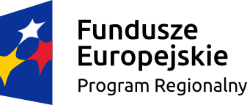 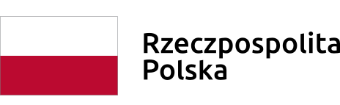 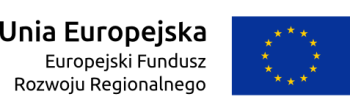 Kompleksowa rewitalizacja miasta Działoszyce – etap IICelem projektu jest:   Ożywienie społeczno-gospodarcze oraz odnowienie fizyczne iprzestrzenne obszaru rewitalizacji Miasta DziałoszyceBeneficjent: Gmina Działoszyce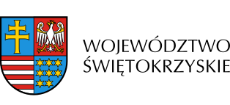 Kompleksowa rewitalizacja miasta Działoszyce – etap IICelem projektu jest:   Ożywienie społeczno-gospodarcze oraz odnowienie fizyczne iprzestrzenne obszaru rewitalizacji Miasta DziałoszyceBeneficjent: Gmina Działoszycewww.mapadotacji.pl